НАКАЗ27.03.2018    				№  58Про підсумки проведення VІІІ відкритих міських змагань з технічного моделювання серед учнів молодшого шкільного віку На виконання наказу Департаменту освіти Харківської міської ради від 26.02.2018 № 43 «Про проведення VІІІ відкритих міських змагань з технічного моделювання серед учнів молодшого шкільного віку» 24 березня 2018 року оргкомітетом проведено відкриті міські змагання з технічного моделювання серед учнів молодшого шкільного віку.Відповідно до Умов проведення відкритих міських змагань з технічного моделювання серед учнів молодшого шкільного віку та на підставі рішення журі змагань (копія протоколу додається)НАКАЗУЮ:Визнати переможцями змагань у командному заліку та нагородити:1.1. Дипломом І ступеня команду № 1 Станції юних техніків № 3 Харківської міської ради.1.2. Дипломами ІІ ступеня - команду Центру позашкільної освіти «Вектор» Харківської міської ради;- команду Харківського Палацу дитячої та юнацької творчості Харківської міської ради Харківської області.1.3. Дипломами ІІІ ступеня:- команду № 2 Станції юних техніків № 3 Харківської міської ради;- команду № 2 Центру позашкільної освіти «Мрія» Харківської міської ради.Визнати переможцями змагань в особистому заліку та нагородити:2.1. Дипломом І ступеня:Сірик Артема, вихованця гуртка «Судномоделювання» Станції юних техніків № 3 Харківської міської ради.2.2. Дипломами ІІ ступеня:Гармаш Степана, вихованця гуртка «Історико-технічне стендове моделювання» Станції юних техніків № 3 Харківської міської ради;Лобанова Андрія, вихованця гуртка «Історико-технічне стендове моделювання» Станції юних техніків № 3 Харківської міської радиПисанчин Поліну, вихованку гуртка «Образотворче мистецтво» Центру позашкільної освіти «Вектор» Харківської міської ради;Ящеріцина Романа, вихованця гуртка «Початкове технічне моделювання» Харківського Палацу дитячої та юнацької творчості Харківської міської ради Харківської області.2.3. Дипломами ІІІ ступеня:Брянкіну Анастасію, вихованку гуртка «Орігамі» Центру позашкільної освіти «Мрія» Харківської міської ради;Ємця Михайла, вихованця гуртка «Історико-технічне стендове моделювання» Станції юних техніків № 3 Харківської міської ради;Чівік Олександру, вихованку гуртка «Початкове технічне моделювання» Станції юних техніків № 1 Харківської міської ради;Айрапетян Аліну, вихованку гуртка «Образотворче мистецтво» Центру позашкільної освіти «Вектор» Харківської міської ради;Подпоріна Олександра, вихованця гуртка «Початкове технічне моделювання» Станції юних техніків № 1 Харківської міської ради.Нагородити дипломами учасників команди:Центру дитячої та юнацької творчості № 1 Харківської міської ради;Станції юних техніків № 1 Харківської міської ради;Центру позашкільної освіти «Мрія» Харківської міської ради (№ 1);Управлінням освіти адміністрацій районів Харківської міської ради, директору Харківського Палацу дитячої та юнацької творчості Харківської міської ради Харківської області Боровській С.В. проаналізувати результати участі вихованців у VІІІ відкритих міських змаганнях з технічного моделювання серед учнів молодшого шкільного віку і довести інформацію про підсумки змагань до відома керівників підпорядкованих закладів позашкільної освіти.                                                                                      До 06.04.2018Методисту Науково-методичного педагогічного центру Войтенку Є.О. розмістити цей наказ на сайті Департаменту освіти.                                                                                      До 30.03.20186. Контроль за виконанням цього наказу покласти на заступника директора Департаменту освіти Віцько О.В.Директор Департаменту освіти                                    О.І.ДеменкоЗ наказом ознайомлені:Віцько О.В.Войтенко Є.О.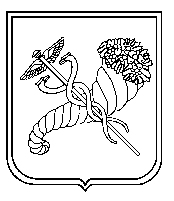 